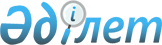 Об определении спроса и предложения на общественные работы, утверждении перечня организаций, видов, объемов и конкретных условий общественных работ, размеров оплаты труда участников и источников их финансирования по Егиндыкольскому району на 2014 годПостановление акимата Егиндыкольского района Акмолинской области от 24 января 2014 года № а-1/12. Зарегистрировано Департаментом юстиции Акмолинской области 17 февраля 2014 года № 4006      Примечание РЦПИ.

      В тексте документа сохранена пунктуация и орфография оригинала.

      В соответствии со статьей 20 Закона Республики Казахстан от 23 января 2001 года «О занятости населения», Правилами организации и финансирования общественных работ, утвержденных постановлением Правительства Республики Казахстан от 19 июня 2001 года № 836, акимат Егиндыкольского района ПОСТАНОВЛЯЕТ:



      1. Определить спрос и предложение на общественные работы по Егиндыкольскому району на 2014 год, согласно приложению 1.



      2. Утвердить перечень организаций, виды, объемы и конкретные условия общественных работ, размеры оплаты труда участников и источники их финансирования по Егиндыкольскому району на 2014 год, согласно приложению 2.



      3. Контроль за исполнением настоящего постановления возложить на заместителя акима района Жуматову З.К.



      4. Настоящее постановление вступает в силу со дня государственной регистрации в Департаменте юстиции Акмолинской области и вводится в действие со дня официального опубликования.      Аким Егиндыкольского района                А.Тайжанов

Приложение 1 к постановлению  

акимата Егиндыкольского района 

от 24 января 2014 года № а-1/12 

Спрос и предложение на общественные работы на 2014 год

Приложение 2 к постановлению  

акимата Егиндыкольского района 

от 24 января 2014 года № а-1/12 

Перечень организаций, виды, объемы и конкретные условия общественных работ, размеры оплаты труда участников и источники их финансированияпродолжение таблицы
					© 2012. РГП на ПХВ «Институт законодательства и правовой информации Республики Казахстан» Министерства юстиции Республики Казахстан
				№Наименование организацииСпросПредложение1Государственное учреждение «Аппарат акима села Абай Егиндыкольского района»332Государственное учреждение «Аппарат акима Алакольского сельского округа Егиндыкольского района»993Государственное учреждение «Аппарат акима села Спиридоновка Егиндыкольского района»554Государственное учреждение «Аппарат акима села Бауманское Егиндыкольского района»775Государственное учреждение «Аппарат акима села Буревестник Егиндыкольского района»446Государственное учреждение «Аппарат акима села Егиндыколь Егиндыкольского района»24247Государственное учреждение «Аппарат акима Жалманкулакского сельского округа Егиндыкольского района»338Государственное учреждение «Аппарат акима села Коржинколь Егиндыкольского района559Государственное учреждение «Аппарат акима Узынкольского сельского округа Егиндыкольского района»1010Всего:7070№Наименование организацииВиды общественных работОбъем работ1.Государственное учреждение «Аппарат акима села Абай Егиндыкольского района»Оказание помощи в проведении работы по благоустройству и очистке территории, озеленению села27000 квадратных метра2.Государственное учреждение «Аппарат акима Алакольского сельского округа Егиндыкольского района»Оказание помощи в проведении работы по благоустройству и очистке территории, озеленению села81000 квадратных метра3.Государственное учреждение «Аппарат акима села Спиридоновка Егиндыкольского района»Оказание помощи в проведении работы по благоустройству и очистке территории, озеленению села45000 квадратных метров4.Государственное учреждение «Аппарат акима села Бауманское Егиндыкольского района»Оказание помощи в проведении работы по благоустройству и очистке территории, озеленению села63000 квадратных метра5.Государственное учреждение «Аппарат акима села Буревестник Егиндыкольского района»Оказание помощи в проведении работы по благоустройству и очистке территории, озеленению села36000 квадратных метра6.Государственное учреждение «Аппарат акима села Егиндыколь Егиндыкольского района»Оказание помощи в проведении работы по благоустройству и очистке территории, озеленению села216000 квадратных метра7.Государственное учреждение «Аппарат акима Жалманкулакского сельского округа Егиндыкольского района»Оказание помощи в проведении работы по благоустройству и очистке территории, озеленению села18000 квадратных метра8.Государственное учреждение «Аппарат акима села Коржинколь Егиндыкольского района»Оказание помощи в проведении работы по благоустройству и очистке территории, озеленению села45000 квадратных метра9.Государственное учреждение «Аппарат акима Узынкольского сельского округа Егиндыкольского района»Оказание помощи в проведении работы по благоустройству и очистке территории, озеленению села90000 квадратных метраУсловия общественных работРазмеры оплаты труда участниковИсточники финансированияСогласно договору, заключенному в соответствии с действующим трудовым законодательствомМинимальная заработная платаМестный бюджетСогласно договору, заключенному в соответствии с действующим трудовым законодательствомМинимальная заработная платаМестный бюджетСогласно договору, заключенному в соответствии с действующим трудовым законодательствомМинимальная заработная платаМестный бюджетСогласно договору, заключенному в соответствии с действующим трудовым законодательствомМинимальная заработная платаМестный бюджетСогласно договору, заключенному в соответствии с действующим трудовым законодательствомМинимальная заработная платаМестный бюджетСогласно договору, заключенному в соответствии с действующим трудовым законодательствомМинимальная заработная платаМестный бюджетСогласно договору, заключенному в соответствии с действующим трудовым законодательствомМинимальная заработная платаМестный бюджетСогласно договору, заключенному в соответствии с действующим трудовым законодательствомМинимальная заработная платаМестный бюджетСогласно договору, заключенному в соответствии с действующим трудовым законодательствомМинимальная заработная платаМестный бюджет